3D PythagorasSolutions for the assessment 3D PythagorasName :Class :Date :Mark :/7%1) Find the length of BD in the shape pictured below, giving your answer to 3 significant figures.




      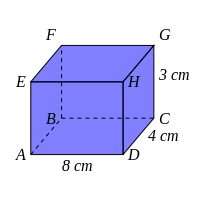 [1]  2) Find the length of AC in the shape pictured below, giving your answer to 3 significant figures.




      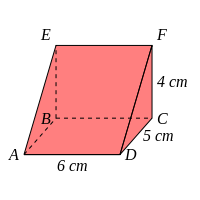 [1]  3) Find the length of AC in the shape pictured below, giving your answer to 3 significant figures.




      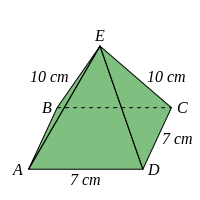 [1]  4) Find the length of BH in the shape pictured below, giving your answer to 3 significant figures.




      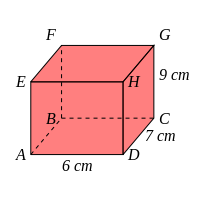 [1]  5) Find the length of DE in the shape pictured below, giving your answer to 3 significant figures.




      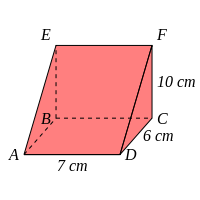 [1]  6) Find the length of OD in the shape pictured below where O is the centre of the base ABCD.
Give your answer to 3 significant figures.




      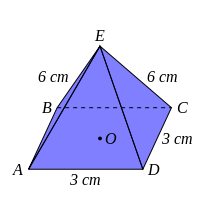 [1]  7) Find the vertical height, OE, of the pyramid pictured below (where O is the centre of the base ABCD).
Give your answer to 3 significant figures.




      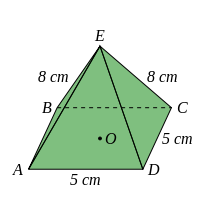 [1]  1) BD = 8.94 cm2) AC = 7.81 cm3) AC = 9.90 cm4) BH = 12.9 cm5) DE = 13.6 cm6) OD = 2.12 cm7) Height = 7.18 cm